Antrag auf Gestattung der Verwendung des TeleTrusT-Zeichens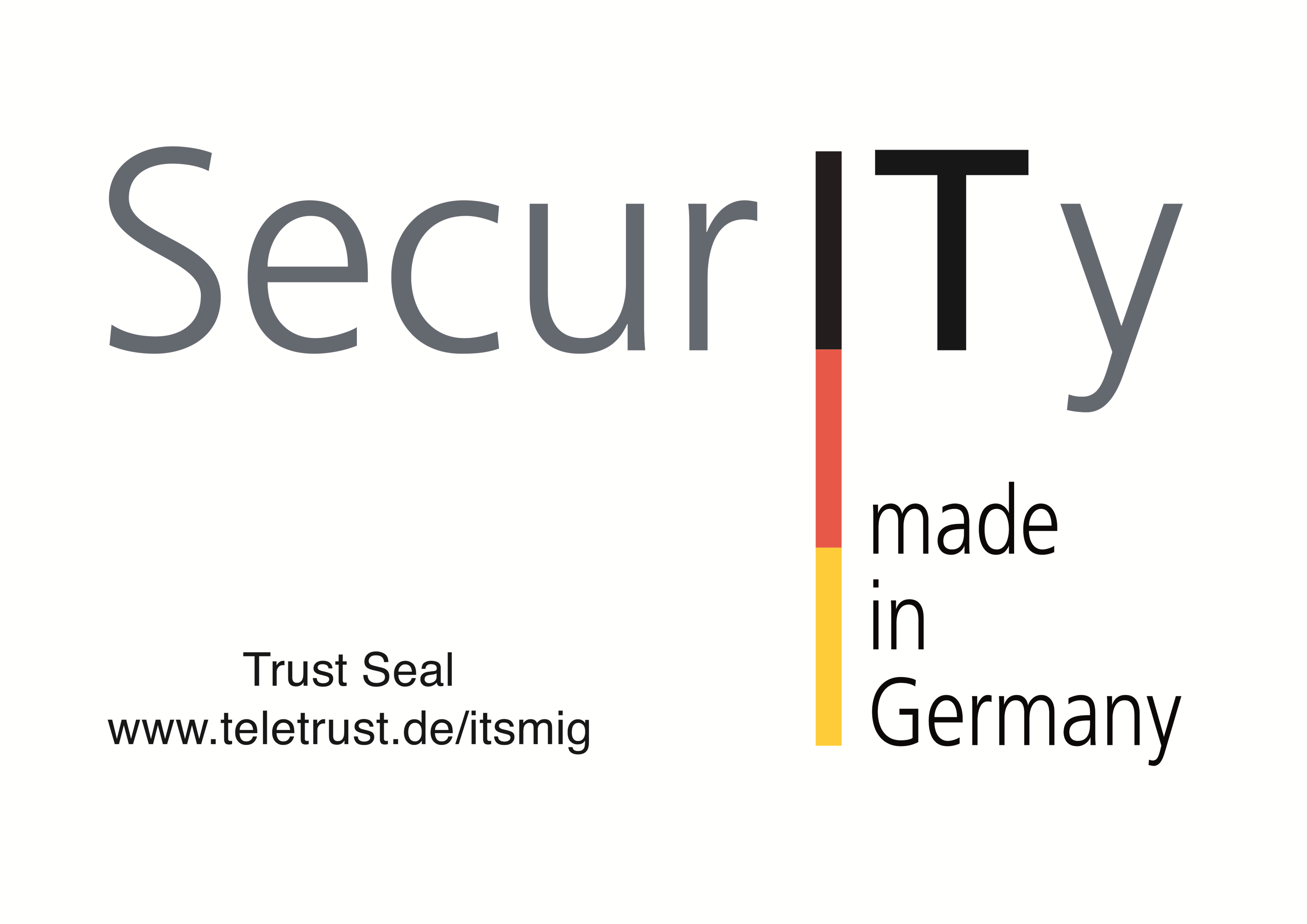 	Antragsteller

Hiermit wird beantragt, das TeleTrusT-Zeichen "IT Security made in Germany" verwenden zu dürfen.	Unternehmens-/Organisationsprofil (Kurzdarstellung)
	Die für die Zeichenverwendung maßgeblichen Kriterien werden nachweislich wie folgt erfüllt:1. Der Unternehmenshauptsitz ist in Deutschland.2. Das Unternehmen bietet vertrauenswürdige IT-Sicherheitslösungen an.3. Die angebotenen Produkte enthalten keine versteckten Zugänge (keine "Backdoors").4. Die IT-Sicherheitsforschung und -entwicklung des Unternehmens findet in Deutschland statt.5. Das Unternehmen verpflichtet sich, den Anforderungen des deutschen Datenschutzrechtes zu genügen.	______________					______________	Ort, Datum					UnterschriftTeleTrusT – Bundesverband IT-Sicherheit e.V.Der IT-Sicherheitsverband.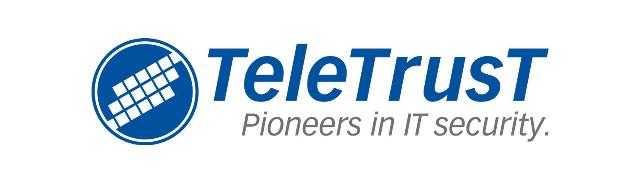 Name:Postanschrift:Ansprechpartner für TeleTrusT:Telefon:Telefax:E-Mail:Die Gestattung erfolgt durch Übersendung einer entsprechenden Urkunde.